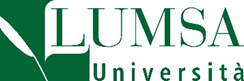 Annex n.1Al Rettore dellaLibera Università Maria Ss. AssuntaAPPLICATION FORM Mobilità all’estero di professori e ricercatori Lumsa per motivi di ricerca Il sottoscrittoAllegati alla domanda:Programma di ricerca da svolgere presso l’istituzione ospitante all’estero specificando:la motivazione della necessità di recarsi presso l’istituzione prescelta;gli obiettivi che si intendono perseguire e le attività a questi connessi;una previsione delle ricadute positive che tale progetto avrà sul Dipartimento di afferenza del candidato.Lettera di consenso alla mobilità da parte del Direttore di Dipartimento Lumsa di afferenza del candidato, con l’indicazione della data di inizio e termine del soggiorno;Lettera formale di invito da parte dell’istituzione ospitante all’estero;Curriculum vitae ed elenco delle pubblicazioni recenti (ultimi 3 anni) del candidato;Copia scannerizzata di un documento di identità.La domanda di partecipazione debitamente compilata e sottoscritta deve essere inviata, con gli allegati, nei termini indicati dal Bando, all’indirizzo email ricerca@lumsa.it. Non verranno presi in considerazione singoli documenti ricevuti dopo la chiusura del bando, anche se ad integrazione della documentazione già inviata.Data, Firma del richiedenteNomeCognomeRuoloDipartimento di afferenza Telefono mobileE-mailTitolo del Progetto di Ricerca da condurre all’estero Istituzione estera dove il ricercatore sarà affiliatoPeriodo di permanenzaDa…………………a…………………….(periodo compreso dal mese di Marzo del 2018 al mese di marzo del 2019)30 giorni complessivi verso un’unica istituzione estera.□ 1 semestre                   □ 2 semestre  □ consecutivi                  □ non consecutivi